Exmo./a. Senhor/aPresidente do Instituto Superior TécnicoPede deferimento,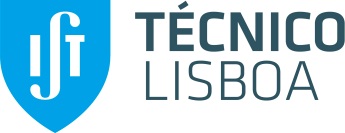 CESSAÇÃO DO CONTRATODESPACHO           O/A Presidente do IST,Nome  Técnico IDistCarreira/CategoriaExt. Serviço  C.C.Responsável hierárquico decisor Técnico ID istComunico a V. Exa. que cesso contrato a partir de    por motivos deDataAssinatura  ___________________________________________O/A Coordenador/a de área Científica/Secção (se aplicável)                   ________________________________________O/A Presidente do Departamento___________________________________________O/A Presidente do Conselho Científico________________________________________O/A Vogal do Conselho de Gestão do IST___________________________________________O/A responsável do serviço